Publicado en 47001 / Valladolid el 10/10/2013 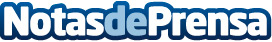 El concepto Top Queens, con la mejor moda a 25 euros, se extiende por toda EspañaNumerosos emprendedores se interesan por la idea de negocio de Johanna Manzanaro, propietaria del primer establecimiento de la firma en Alicante y que ahora ofrece un servicio de gestión “llave en mano” para la apertura de nuevos locales en ciudades estratégicas de toda la geografía españolaDatos de contacto:Ester González - Bayón ConsultingAgencia de Comunicación en Internet983 352 946Nota de prensa publicada en: https://www.notasdeprensa.es/el-concepto-top-queens-con-la-mejor-moda-a-25-euros-se-extiende-por-toda-espana Categorias: Franquicias Moda Emprendedores http://www.notasdeprensa.es